								Заказчик, организатор торгов:								ТСЖ «Некрасова»								---------------------------------------------------								358000, г. Элиста, ул.Некрасова, 29								Заявитель: ООО «Стройинвест»								---------------------------------------------------358000, г. Элиста, ул. Республиканская, 39/17								cerya82@ruУВЕДОМЛЕНИЕ № 08/130704.06.2012г.											     г. Элиста	В Управление Федеральной антимонопольной службы по Республике Калмыкия 04.06.2012г. поступила жалоба Общества с ограниченной ответственностью «Стройинвест» (далее – ООО «Стройинвест») на действия Заказчика, организатора торгов – товарищества собственников жилья «Некрасова» (далее – ТСЖ «Некрасова») при проведении конкурсного отбора на выполнение работ по капитальному ремонту многоквартирного дома, расположенного по адресу Республика Калмыкия, г. Элиста, ул. Некрасова, 29.	Согласно жалобе заявителя следует «… пунктами 3.1, 3.1.7 – 3.1.12 конкурсной документации установлено, что для участия в конкурсе участник подает заявку, составленную по форме согласно приложению к настоящей конкурсной документации с приложением следующих документов:Нотариально заверенные копии учредительных документов со всеми зарегистрированными изменениями и дополнениями к ним (для юридических лиц), нотариально заверенную копию документа, удостоверяющего личность – паспорт гражданина Российской Федерации (для индивидуальных предпринимателей);Нотариально заверенные копии свидетельства о государственной регистрации;Копию свидетельства о допуске к определенному виду или видам работ, которые оказывают влияние на безопасность объектов капитального строительства, выданное саморегулируемой организацией.Мая 2012г. проведена процедура вскрытия конвертов с участием представителей участников конкурса. При вскрытии конвертов представителем участника ООО «Стройинвест» установлено, что участником – ООО «АранзалД» - в нарушение вышеуказанных требований конкурсной документации не представлены нотариально заверенные копии документов, предусмотренные вышеуказанными пунктами конкурсной документации, данный участник не является членом саморегулируемой организации, что также свидетельствует о том, что ООО «АранзалД» не может быть допущен к участию в конкурсе.Однако в нарушение требований конкурсной документации конкурсной комиссией по результатам рассмотрения конкурсных заявок ООО «АранзалД» допущен к участию в конкурсе. Более того, по результатам оценки и сопоставления заявок на участие в открытом конкурсе победителем конкурса признано ООО «АранзалД».На основании изложенного заявитель считает, что в ходе конкурсного отбора ущемлены и нарушены его права и интересы, просит Управление рассмотреть жалобы существу.В соответствии с частью 11 статьи 18.1 Федерального закона "О защите конкуренции" Управление Федеральной антимонопольной службы по Республике КалмыкияОПРЕДЕЛИЛОНазначить рассмотрение жалобы по существу на 08.06.2012г. в 10 часов 00 минут по адресу Республика Калмыкия, г. Элиста, ул. Ленина, 255 А, 7 этаж, каб. 713. В соответствии с частью 12 статьи 18.1 Федерального закона "О защите конкуренции" "Организатор торгов, оператор электронной площадки, конкурсная или аукционная комиссия, действия (бездействия) которых обжалуются, в течение одного рабочего дня с момента получения уведомления обязаны известить лиц, подавших заявки на участие в торгах, о факте поступления жалобы, ее содержании, месте и времени ее рассмотрения".	В соответствии с частью 13 статьи 18.1 Федерального закона "О защите конкуренции" "Организатор торгов, оператор электронной площадки, конкурсная или аукционная комиссия, заявитель, а также лица, подавшие заявки на участие в торгах, вправе направить в антимонопольный орган возражения на жалобу или дополнения к ней и участвовать в рассмотрении лично или через своих представителей. Возражение на жалобу направляется в антимонопольный орган не позднее чем за два рабочих дня до дня рассмотрения жалобы".В соответствии с частью 15 статьи 18.1 Федерального закона "О защите конкуренции" Организатор торгов (ТСЖ «Некрасова»), действия (бездействие) которого обжалуются, обязан представить на рассмотрение жалобы по существу извещение о торгах, документацию о торгах, изменения, внесенные в конкурсную документацию, заявки на участие в конкурсе, протоколы вскрытия конвертов с заявками на участие в конкурсе, протоколы рассмотрения заявок на участие в конкурсе, протоколы оценки и сопоставления заявок на участие в конкурсе, ПСД, аудио-, видеозаписи и иные документы и сведения, составленные в ходе организации и проведения торгов, в том числе документ (постановление, распоряжение, иной акт) о создании комиссии по проведению конкурсного отбора, положение о такой комиссии, письменные объяснения по факту, послужившему основанием для подачи указанной жалобы (в случае, если представить информацию невозможно, в сопроводительном письме указать причины). В соответствии с частью 11 статьи 18.1 Федерального закона «О защите конкуренции» Управление Федеральной антимонопольной службы по Республике Калмыки приостанавливает торги в части заключения договора подряда до рассмотрения жалобы по существу.Заказчик не вправе заключить договор подряда до рассмотрения жалобы по существу. Срок, установленный для заключения договора, подлежит продлению на срок рассмотрения жалобы по существу.Информация о поступлении жалобы размещена на официальном сайте Управления Федеральной антимонопольной службы по Республике Калмыкия kalmykia.f.isfb.ru.	Иные права и обязанности сторон регламентированы статьей 18.1 Федерального закона "О защите конкуренции".Руководитель										 Сангаджиева М.В.Примечание: при предоставлении информации (документов, материалов) просим направить сопроводительное письмо с обоснованием по каждому представленному документу (информации, материалу).В том, случае, если запрашиваемую информацию (документы, материалы) лицо не может представить, то в сопроводительном письме необходимо указать причины, по которым они не могут быть представлены.В соответствии с частью 5 статьи 19.8 Кодекса об административных правонарушения Российской Федерации «Непредставление в федеральный антимонопольный орган, его территориальный орган сведений (информации), предусмотренных антимонопольным законодательством Российской Федерации, в том числе непредставление сведений (информации) по требованию указанных органов, за исключением случаев, предусмотренных частями 3 и 4 настоящей статьи, а равно представление в федеральный антимонопольный орган, его территориальный орган заведомо недостоверных сведений (информации) -влечет наложение административного штрафа на граждан в размере от одной тысячи пятисот до двух тысяч пятисот рублей; на должностных лиц - от десяти тысяч до пятнадцати тысяч рублей; на юридических лиц - от трехсот тысяч до пятисот тысяч рублей».ФЕДЕРАЛЬНАЯАНТИМОНОПОЛЬНАЯ СЛУЖБАУПРАВЛЕНИЕФедеральной антимонопольной службыпо Республике Калмыкияул. Ленина, д.255 «а», г. Элиста, 358000тел./факс.:(84722) 4-13-33e-mail: to08@fas.gov.ru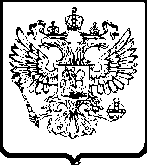 ФЕДЕРАЛЬНАНТИМОНОПОЛЬН ЦЕРГЛЛТФедеральн антимонопольн цергллтинХальмг ТаңhчарҮҮЛДДГ ЗАЛЛТЛенина.уульнц, 255-«а» гер, Элст балhсн, 358000тел/факс: (84722) 4-13-33e-mail: to08@fas.gov.ru